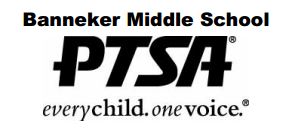 To join do I have to: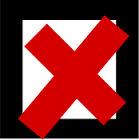 Volunteer?Attend meetings?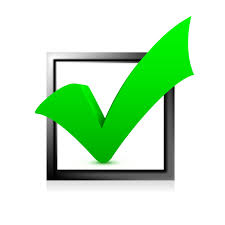 Care about children?Join TODAY!#EveryVoiceCounts